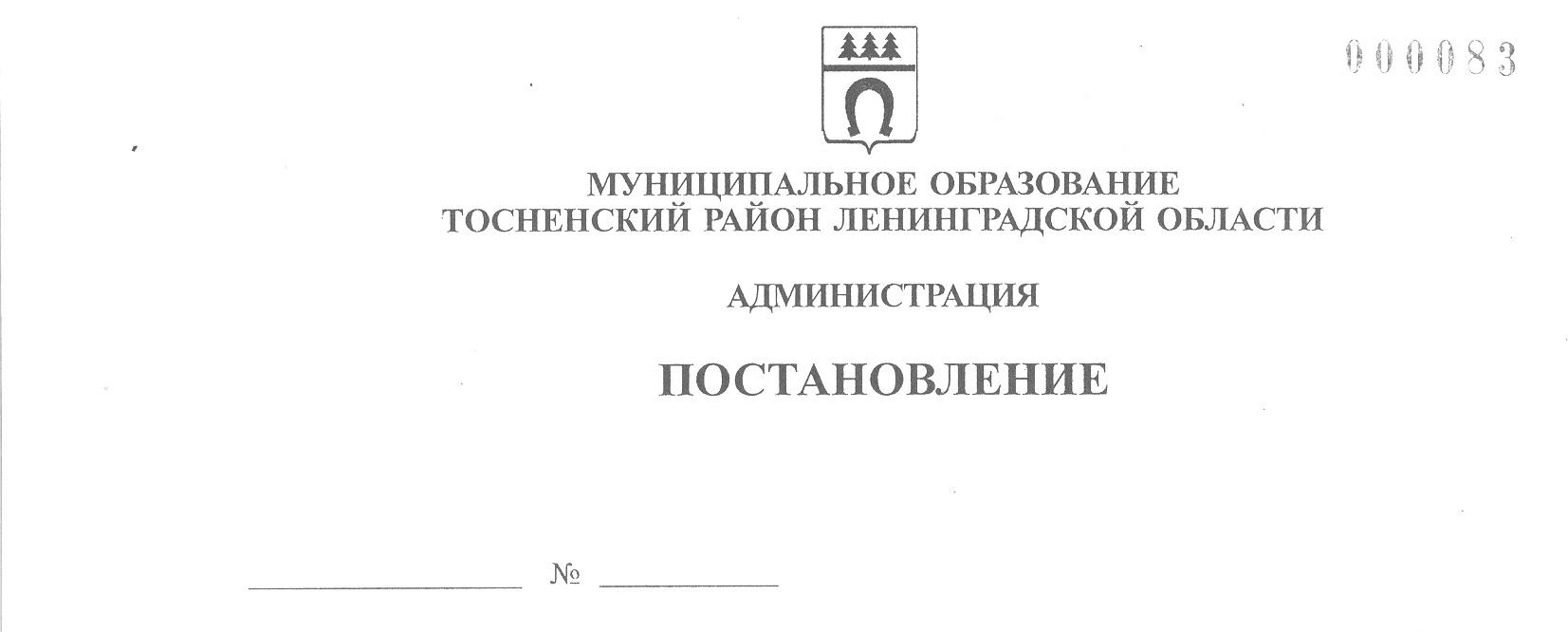 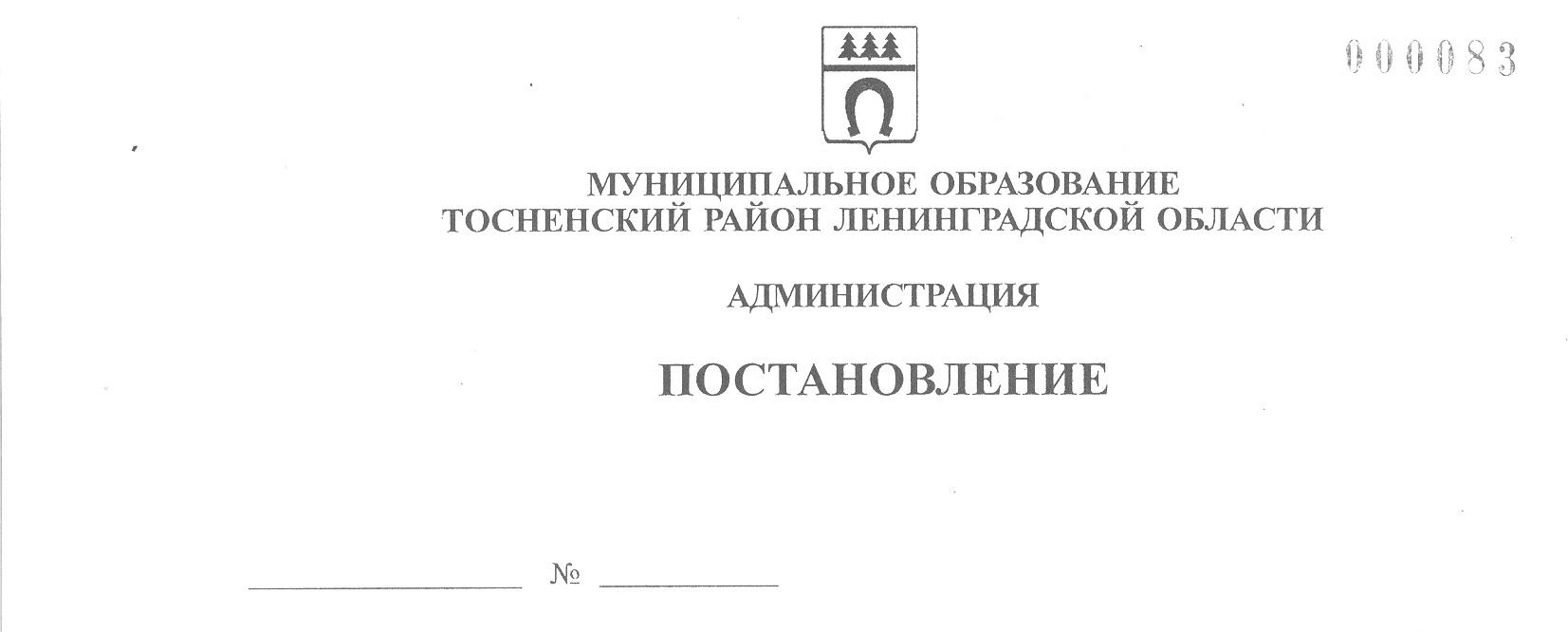 13.11.2020                          2188-паО внесении изменений в постановление администрации муниципального образования Тосненский район Ленинградской области от 13.08.2020 № 1458-па «О мерах по реализации постановления Правительства Ленинградской области от 13.08.2020 № 573 «О мерах по предотвращению распространения новой коронавирусной инфекции (COVID-19) на территории Ленинградской области и признании утратившими силу отдельных постановлений Правительства Ленинградской области»В соответствии с постановлением Правительства Ленинградской области от 13.11.2020 № 741 «О внесении изменений в постановление Правительства Ленинградской области от 13 августа 2020 года № 573 «О мерах по предотвращению распространения новой коронавирусной инфекции (COVID-19) на территории Ленинградской области и признании утратившими силу отдельных постановлений Правительства Ленинградской области», исполняя собственные полномочия, а также исполняя полномочия администрации Тосненского городского поселения Тосненского муниципального района Ленинградской области на основании статьи 13 Устава Тосненского городского поселения Тосненского муниципального района Ленинградской области и статьи 25 Устава муниципального образования Тосненский район Ленинградской области, администрация муниципального образования Тосненский район Ленинградской областиПОСТАНОВЛЯЕТ:1. Внести в постановление администрации муниципального образования Тосненский район Ленинградской области от 13.08.2020 № 1458-па «О мерах по реализации постановления Правительства Ленинградской области от 13.08.2020 № 573 «О мерах по предотвращению распространения новой коронавирусной инфекции (COVID-19) на территории Ленинградской области и признании утратившими силу отдельных постановлений Правительства Ленинградской области» (с учетом изменений, внесенных постановлениями администрации муниципального образования Тосненский район Ленинградской области от 28.05.2020 № 1565-па, от 04.09.2020 № 1598-па, от 17.09.2020 № 1668-па, от 28.09.2020 № 1736-па, от 01.10.2020 № 1765-па, от 08.10.2020 № 1822-па, от 26.10.2020 № 1997-па, от 06.11.2020 № 2089-па) следующие изменения:21.1. Пункт 1.2.1 дополнить абзацем следующего содержания: «Установить, что по заявлению родителей (законных представителей) ребенок может не посещать по семейным обстоятельствам образовательную организацию, реализующую программы дошкольного образования, при этом родительская плата за дни непосещения муниципальных организаций не взимается».1.2. Дополнить пунктом 1.2.7 следующего содержания: «Обеспечить получение обучающимися образовательных организаций Тосненского района Ленинградской области, указанными в части 1 статьи 4.2 областного закона «Социальный кодекс Ленинградской области», получающими образование в дистанционной форме в связи с распространением новой коронавирусной инфекции (COVID-19), наборов пищевых продуктов (сухого пайка, продовольственного пайка) на основании заявления родителей (законных представителей)».1.3. Пункт 1.12 изложить в следующей редакции: «1.12. Работу ресторанов, кафе, столовых, буфетов, баров, закусочных и иных предприятий общественного питания, в том числе при гостиницах и иных средствах размещения, осуществлять с учетом требований, предусмотренных приложением 2 к настоящему постановлению».1.4. В пункте 1.15: 1.4.1. В абзаце восьмом слова «на нахождение граждан в помещениях органа записи актов гражданского состояния во время проведения торжественной регистрации брака,» исключить;1.4.2. Абзац четырнадцатый изложить в следующей редакции: «Проведение коллективных мероприятий, таких как свадьбы, банкеты, дни рождения, семейные торжества, поминки, корпоративные мероприятия (в том числе мероприятия, посвященные празднованию Нового года, и общественные праздники – городские и районные елки), и иных подобных коллективных мероприятий допускается в общественных местах и в помещениях предприятий общественного питания при условии, что общее количество участников таких мероприятий не будет превышать 18 человек, и при условии применения средств индивидуальной защиты органов дыхания (гигиеническая маска, респиратор)».1.5. Приложение 1 (Перечень видов плановой помощи в медицинских организациях, находящихся на территории Тосненского района Ленинградской области) изложить согласно приложению 1 к настоящему постановлению.1.6. Приложение 2 (Перечень сфер деятельности, в которых устанавливаются ограничения деятельности хозяйствующего субъекта, организации в муниципальном образовании Тосненский район Ленинградской области) изложить согласно приложению 2 к настоящему постановлению.2. Отделу правопорядка и безопасности, делам ГО и ЧС администрации муниципального образования Тосненский район Ленинградской области направить в пресс-службу комитета по организационной работе, местному самоуправлению, межнациональным и межконфессиональным отношениям администрации муниципального образования Тосненский район Ленинградской области настоящее постановление для обнародования в порядке, установленном Уставом муниципального образования Тосненский район Ленинградской области.3. Пресс-службе комитета по организационной работе, местному самоуправлению, межнациональным и межконфессиональным отношениям администрации муниципального образования Тосненский район Ленинградской области обнародовать настоящее постановление в порядке, установленном Уставом муниципального образования Тосненский район Ленинградской области.34. Контроль за исполнением настоящего постановления возложить на первого заместителя главы администрации муниципального образования Тосненский район Ленинградской области Тычинского И.Ф.5. Настоящее постановление вступает в силу со дня его принятия.Глава администрации                                                                                        А.Г. КлементьевСюткин Александр Васильевич, 8(81361)2160445 гаПриложение 1 к постановлению администрации  муниципального образования Тосненский район Ленинградской области 13.11.2020                          2188-паот                           №      Переченьвидов плановой помощи в медицинских организациях, находящихся на территории Тосненского района Ленинградской области Приложение 2к постановлению администрации муниципального образования Тосненский район Ленинградской области 13.11.2020                          2188-паот                         №      Перечень сфер деятельности, в которых устанавливаются ограничения деятельности хозяйствующего субъекта, организации в муниципальном образовании Тосненский район Ленинградской области*Требование о количестве квадратных метров на одного человека не распространяется на торговые центры и торговые комплексы, осуществлявшие деятельность в соответствии с настоящим постановлением до 27 июля 2020 года. Для таких торговых центров и торговых комплексов действует требование о количестве посетителей не более одного человека на 4 кв. м**Осуществлявшие деятельность до вступления в силу Методических рекомендаций МР 3.1.0178-20, утвержденных руководителем Федеральной службы по надзору в сфере защиты прав потребителей и благополучия человека – Главным государственным санитарным врачом Российской Федерации 8 мая 2020 года.Вид медицинской деятельностиПлановая медицинская помощь в условиях стационараРазрешена: пациентам с заболеваниями и состояниями, при которых отсрочка оказания медицинской помощи на определенное время может повлечь ухудшение их состояния, угрозу жизни и здоровью, включая острые заболевания, травмы, обострения (декомпенсации) хронических заболеванийПлановая медицинская помощь в условиях дневного стационараРазрешенаПлановая медицинская помощь в амбулаторно-поликлинических подразделенияхРазрешена: пациентам с заболеваниями и состояниями, при которых отсрочка оказания медицинской помощи на определенное время может повлечь ухудшение их состояния, угрозу жизни и здоровью, включая острые заболевания, травмы, обострения (декомпенсации) хронических заболеваний;по профилю «акушерство и гинекология»;в части стоматологических услугПрофилактические осмотры несовершеннолетнихРазрешены в отношении детей первого года жизни; для оформления в организации отдыха и оздоровленияДиспансеризация пребывающих в семьях детей-сирот и детей, оставшихся без попечения родителей, а также пребывающих в стационарных учреждениях детей-сирот и детей, находящихся в трудной жизненной ситуацииЗапрещенаПрофилактические осмотры определенных групп взрослого населенияЗапрещеныДиспансеризация отдельных групп взрослого населенияЗапрещенаОбязательные предварительные и периодические медицинские осмотры отдельных профессиональных группРазрешены предварительные осмотры при трудоустройстве на работу, в том числе работников организаций отдыха и оздоровления детейДиспансерное наблюдениеРазрешено при проведении диспансерного наблюдения на дому, в том числе с применением телемедицинских технологийМедицинские осмотры для прохождения медико-социальной экспертизыРазрешеныМедицинские осмотры по направлению призывной комиссииРазрешеныМедицинские осмотры граждан, поступающих на военную службу по контрактуРазрешеныМедицинские осмотры граждан, поступающих в образовательные организацииРазрешеныМедицинское освидетельствование водителей транспортных средств (кандидатов в водители транспортных средств)РазрешеноМедицинское освидетельствование на наличие медицинских противопоказаний к владению оружиемРазрешеноМедицинское освидетельствование граждан, намеревающихся усыновить (удочерить), взять под опеку (попечительство) в приемную или патронатную семью детей-сирот и детей, оставшихся без попечения родителейРазрешеноМедицинское освидетельствование граждан, выразивших желание стать опекунами или попечителями совершеннолетних недееспособных или не полностью дееспособных гражданРазрешеноВакцинация взрослого и детского населенияРазрешена№ п/пСфера услуг/торговля/деятельностьОграничения1231Торговля непродовольственными товарами вне торговых центров и торговых комплексовДеятельность разрешена с обязательным использованием масок2ЯрмаркиДеятельность разрешена с обязательным использованием масок3Торговые центры, торговые комплексыРазрешена деятельность по торговле любым ассортиментом товаров с обязательным использованием масок при условии, что на территории таких торговых центров и торговых комплексов реализуются продукты питания, или товары первой необходимости, или товары для сада и огорода, или детские товары, или мебель, или строительные товары.При этом реализация товаров (за исключением продуктов питания, товаров первой необходимости, товаров для сада и огорода, детских товаров, мебели, строительных товаров) возможна исключительно в торговых организациях с общей площадью торгового зала до 800 кв. м и количеством посетителей не более одного человека на 8 кв. м <*>4Парки развлеченийДеятельность разрешена исключительно за пределами зданий, строений, сооружений с обязательным использованием масок и соблюдением социальной дистанции4.1Объекты, предназначенные для развлечений и досуга (за исключением объектов, указанных в настоящем приложении), в том числе ночные клубы и дискотекиДеятельность разрешена в период с 06.00 до 23.00 при применении средств индивидуальной защиты (гигиенические маски, респираторы)5КинотеатрыДеятельность разрешена при условии заполняемости не более 50 проц. мест и с обязательным использованием масок6Дома культуры, театры, концертные организацииДеятельность разрешена при условии заполняемости не более 50 проц. мест и с обязательным использованием масок зрителями7Охота и рыбалкаДеятельность разрешена8Дополнительное образование (в том числе в домах культуры)Деятельность разрешена в группах до 12 человек с обязательным использованием масок9ИсключенИсключен10Детские развлекательные центры, детские игровые комнатыДеятельность разрешена при условии единовременного нахождения в помещениях не более одного человека на 4 кв. м и не более 12 человек в общем с обязательным использованием масок11Спорт на открытом воздухеДеятельность разрешена12Спорт в помещенияхДеятельность разрешена при условии нахождения в помещениях не более одного человека на 4 кв. м13БиблиотекиДеятельность разрешена с обязательным использованием масок14Музеи и внемузейное пространствоДеятельность разрешена при проведении экскурсий на открытом воздухе с численностью групп до 10 человек с обязательным использованием масок, а в помещениях при проведении индивидуальных экскурсий и экскурсий с численностью групп до пяти человек (но не более одного человека на 12 кв. м) с обязательным использованием масок.Разрешено проведение выездных виртуальных экскурсий с использованием 3D-очков при их индивидуальной дезинфекции, возможен доступ посетителей в парковые зоны с обязательным использованием масок15СтоматологияДеятельность разрешена16Салоны красоты, косметические салоны, парикмахерскиеДеятельность разрешена при условии использования до 50 проц. посадочных мест в зале обслуживания, при ожидании услуги соблюдения дистанции 1,5 метра между посетителями и с обязательным использованием масок17Гостиницы, иные средства размещения <**>Деятельность разрешена исключительно в части проживания, питания и прогулок на открытом воздухе, с обязательным использованием масок в общественных местах18Предприятия общественного питанияДеятельность разрешена при условии использования до 50 проц. посадочных мест (расстояние между столами не менее 1,5 м), обслуживания посетителей с 23.00 до 06.00 исключительно навынос или с доставкой заказов и при условии обработки посуды в посудомоечных машинах при температуре 95 градусов либо использования одноразовой посуды.Указанные условия не распространяются на организации общественного питания и индивидуальных предпринимателей, оказывающих услуги общественного питания: в помещениях предприятий (организаций) исключительно в отношении работников соответствующих предприятий (организаций); на территории железнодорожных, морских и автобусных вокзалов, автозаправочных станций19Услуги многофункциональных центровДеятельность разрешена с обязательным использованием масок в отношении полного перечня услуг по предварительной записи, а также без предварительной записи в отношении следующих услуг:государственная регистрация рождения (за исключением рождения, государственная регистрация которого производится одновременно с государственной регистрацией установления отцовства);выдача, замена паспортов гражданина Российской Федерации, удостоверяющих личность гражданина Российской Федерации на территории Российской Федерации;организация выдачи полиса обязательного медицинского страхования (ОМС) гражданам Российской Федерации, имеющим временную или постоянную регистрацию по месту жительства в Ленинградской области, и лицам, имеющим право на медицинскую помощь в соответствии с Федеральным законом от 19 февраля 1993 года № 4528-1 «О беженцах»;организация оформления полиса ОМС при замене страховой медицинской организации, в которой ранее был застрахован гражданин;организация выдачи дубликата полиса ОМС или переоформление полиса ОМС в случае выбора заявителем страховой медицинской организации, в которой он был застрахован ранее;предоставление застрахованному лицу разъяснений о правах и обязанностях застрахованных лиц по обязательному медицинскому страхованию в форме памятки для застрахованных лиц при обращении лица с заявлением о выборе (замене) страховой медицинской организации и заявлением о выдаче дубликата полиса ОМС или переоформлении полиса ОМС, в том числе путем ее размещения на стендах МФЦ;регистрация, подтверждение, восстановление и удаление учетной записи в Единой системе идентификации и аутентификации20Краткосрочная аренда легковых автомобилей (каршеринг)Деятельность разрешена при условии ежедневного проведения дезинфекции внутренних и внешних поверхностей автомобиля21БассейныДеятельность разрешена при соблюдении нормы не более одного человека на 5 кв. м площади зеркала воды плавательного бассейна, не более одного человека на 10 кв. м площади зеркала воды дорожки плавательного бассейна22БаниДеятельность разрешена23Мероприятия, организованные органами местного самоуправления Ленинградской области в целях участия населения в осуществлении местного самоуправления, предусмотренные Федеральным законом от 6 октября 2003 года № 131-ФЗ «Об общих принципах организации местного самоуправления в Российской Федерации»Разрешаются при применении средств индивидуальной защиты (гигиенические маски, респираторы) и выполнении следующих условий:проведение мероприятия на открытом воздухе с участием не более 80 человек и соблюдением социальной дистанции 1,5-2 метра;количество человек в помещении – не более одного человека на 4 кв. м и не более 50 человек в общем;исключение присутствия несовершеннолетних граждан в возрасте до 18 лет23.1Массовые мероприятияЗапрещаются23.2Мероприятия, организованные органами исполнительной власти Ленинградской области в целях исполнения своих полномочий, а также мероприятия, предусмотренные календарным планом основных мероприятий Правительства Ленинградской области на 2020 годЗапрещаются23.3Регистрация брака в органах записи актов гражданского состояния в торжественной обстановкеРазрешается при применении средств индивидуальной защиты (гигиенические маски, респираторы) и с участием не более 10 человек (не включая новобрачных и сотрудников органа ЗАГС)24Транспортные экскурсионные перевозкиДеятельность разрешена при условии проведения дезинфекции внутренних и внешних поверхностей транспорта и при условии использования до 50 проц. посадочных мест (через одно), но не более 20 человек в транспортном средстве25Показ фильмов, проведение концертов на открытых площадках зрителям, размещенным исключительно в автомобиляхДеятельность разрешена при условии согласования с органами местного самоуправления26Услуги Государственного казенного учреждения Ленинградской области «Центр занятости населения»Деятельность разрешена в отношении полного перечня услуг по предварительной записи и с обязательным использованием масок27Деятельность спортивных организаций, тренировочных баз в части проведения тренировочных мероприятийДеятельность разрешена с общим количеством участников не более 50 человек без выезда спортсменов и рабочего персонала за пределы спортивных организаций, тренировочных баз, в период проведения сборов, при централизованном транспортировании спортсменов к месту тренировки, соблюдении методических рекомендаций «МР 3.1/2.1.0184-20. Рекомендации по организации работы спортивных организаций в условиях сохранения рисков распространения COVID-19», утвержденных Главным государственным санитарным врачом Российской Федерации 25 мая 2020 года